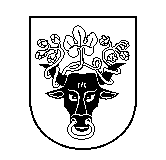 Pasvalio rajono savivaldybės administracijaPosėdis įvyko 2017 m. rugpjūčio 7 d. 14.00–14.45 val.Posėdžio pirmininkė – Savivaldybės tarybos narė Jurgita Vaitiekūnienė.	Posėdžio sekretorė – Kultūros ir jaunimo reikalų skyriaus vedėja Viktorija Gaspariūnaitė.	Dalyvavo: Pasvalio rajono jaunimo organizacijų sąjungos „Apskritasis stalas“ pirmininkas Gediminas Andrašūnas, Savivaldybės tarybos narė Eglė Vegytė-Anilionė, mokinių parlamento pirmininkė Rūta Staškevičiūtė.DARBOTVARKĖ:1. Dėl projektinių paraiškų vertinimo ir lėšų skyrimo.2. Dėl Pasvalio rajono jaunimo ir su jaunimu dirbančių organizacijų projektų finansavimo iš savivaldybės biudžeto lėšų tvarkos aprašo pakeitimo.1. SVARSTYTA. Projektinių paraiškų vertinimas ir lėšų skyrimas.Posėdžio sekretorė Viktorija Gaspariūnaitė posėdyje dalyvavusiems jaunimo reikalų tarybos nariams priminė, jog pirmame projekto paraiškų vertinimo etape liko nepaskirstyta dalis lėšų skirtų jaunimo ir su jaunimu dirbančių organizacijų projektams finansuoti. Atsižvelgiant į tai buvo antras kvietimas teikti paraiškas. Iš viso buvo gautos 4 projektinės paraiškos: Pasvalio rajono skautų organizacijos projektui „Keliaujame...“,   Jaunųjų konservatorių lygos Pasvalio skyriaus projektui „Edukaciniai, pilietiškumą ugdantys renginiai Pasvalyje“, Pasvalio rajono jaunųjų ūkininkų ratelių organizacijos projektui „Mus jungia bendra veikla“, Pasvalio kultūros centro projektui „Mušamųjų ir kitų instrumentų studija“. Bendra prašoma lėšų suma 1700 Eur. Kiekvienas komisijos narys susipažino su pateiktomis paraiškomis. Visos paraiškos buvo užpildytos tinkamai ir pateiktos laiku. Atlikus paraiškų vertinimą numatytiems kriterijams, visos paraiškos buvo tinkamos finansuoti.NUTARTA. Skirti finansavimą visoms keturioms paraiškoms:2. SVARSTYTA. Pasvalio rajono jaunimo ir su jaunimu dirbančių organizacijų projektų finansavimo iš savivaldybės biudžeto lėšų tvarkos aprašo pakeitimas.Posėdžio sekretorė Viktorija Gaspariūnaitė jaunimo reikalų tarybos nariams pristatė papildytą Pasvalio rajono jaunimo ir su jaunimu dirbančių organizacijų projektų finansavimo iš savivaldybės biudžeto lėšų tvarkos aprašą. Pakeitimai padaryti siekiant supaprastinti lėšų paskirstymo tvarką. Visi jaunimo reikalų tarybos nariai susipažino su siūlomais padaryti pakeitimais ir bendru sutarimu pritarė jiems. NUTARTA. Siūloma pakeisti Pasvalio rajono jaunimo ir su jaunimu dirbančių organizacijų projektų finansavimo iš savivaldybės biudžeto lėšų tvarkos aprašą.Posėdžio pirmininkė 				Jurgita VaitiekūnienėPosėdžio sekretorė				Viktorija GaspariūnaitėJAUNIMO REIKALŲ tarybos posėdžio protokolas2017 m. rugpjūčio 7 d. Nr. TJ-4PasvalysEil. Nr.Organizacijos pavadinimasSiūlomas skirti finansavimas, Eur1.Jaunųjų konservatorių lygos Pasvalio skyrius 2002.Pasvalio kultūros centras5003.Pasvalio rajono jaunųjų ūkininkų ratelių organizacija5004.Pasvalio rajono skautų organizacija	500